									الـرقــم:39/2020/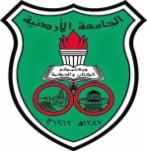 									التاريخ:       /       / 2020دائرة اللوازم المركزية			نموذج متابعة أعمال نظام اللوازم المحوسب*  يعباً من قبل الجهة الطالبة:*  خاص بمركز تكنولوجيا المعلومات/ دائرة التحليل والبرمجةنسخة/ شعبة الحاسوب والسجلات المركزية.نسخة/ ملف الحوسبة.س.ح